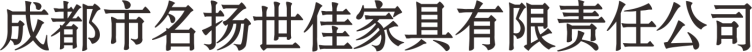 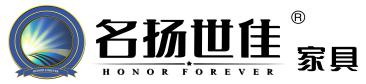 期待你的加入一、招聘岗位：空间（环境）设计（1-2名）二、招聘要求：年    龄：年龄21-45岁；     性  别：不限学历要求：大专以上文化程度，空间（环境）设计专业；能力要求：熟练运用AutoCAD、SketchUP、3DMAX等软件；办公、商业、展厅、居家等空间设计想象力丰富、思维活跃、有创意；有主动学习新软件的能力。岗位职责：1、商业卖场空间设计；          2、产品陈列和动静态布置设计；          3、设计落地施工全过程跟踪；          4、专卖店标准化建设；          5、家居室内设计搭配；          6、展会及公共性活动的环境设计。工作经验：有毕业设计成果和创新实践经历。三、其他工作地点：公司本部或电商工作室待    遇 ：1、单休+法定假           2、提供住宿、节假日福利等           3、基本工资+绩效+提成+补贴：3000-5000以上四、面试要求被通知面试者请提供个人简历、身份证明、学历证明、设计成果等。                       成都市名扬世佳家具有限公司责任公司                           公司地址:四川省成都市大邑县沙渠工业园         人事部联系人:雷小莉                                 电  话:028-85715500    18010501738